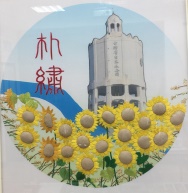  班級：   年    班   座號：    姓名：           教師簽名:         朴子地區早年大多數居民務農，在清苦生活環境下，很多婦女習得刺繡技藝來貼補家用，本地刺繡產業因而發達，主要生產被單、枕頭套、神明衣帽、布袋戲偶服和八仙彩等，並與鹿港、艋舺、台南獲稱為台灣4大刺繡中心。1.你知道朴子刺繡文化館的變革嗎?  清朝、日治時期（          )      民國86年以前（             )              民國86~93年閒置       民國93年以後 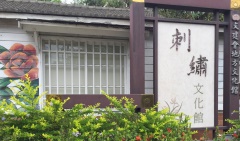 2.中國的刺繡歷史已有二千多年，其中有名的【中國四大繡】，你分辨出來嗎?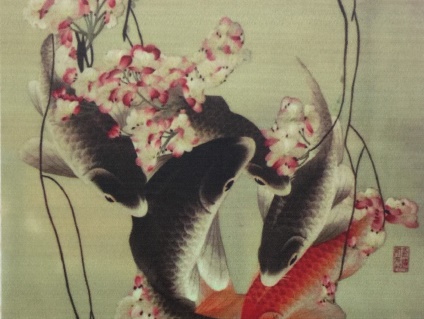 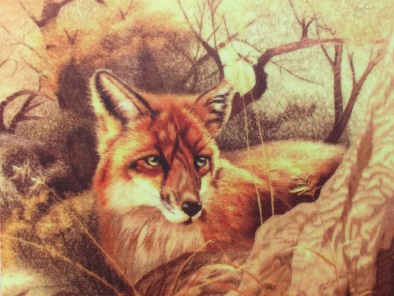 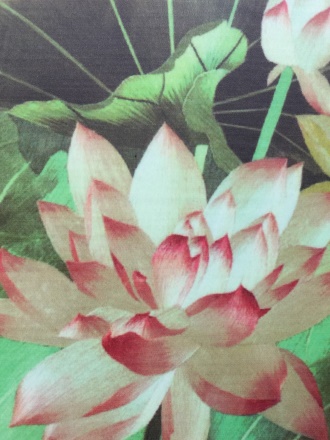 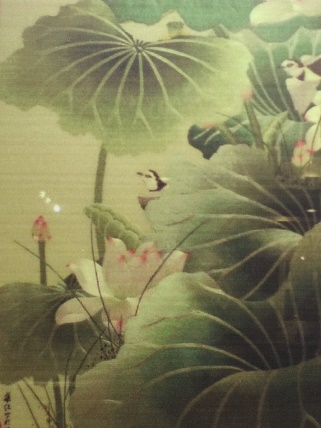 3.你記得幾種刺繡的基本針法呢?請在布上繡上一個「朴」字貼在下方分享。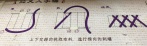 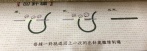 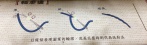 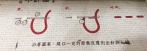 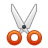 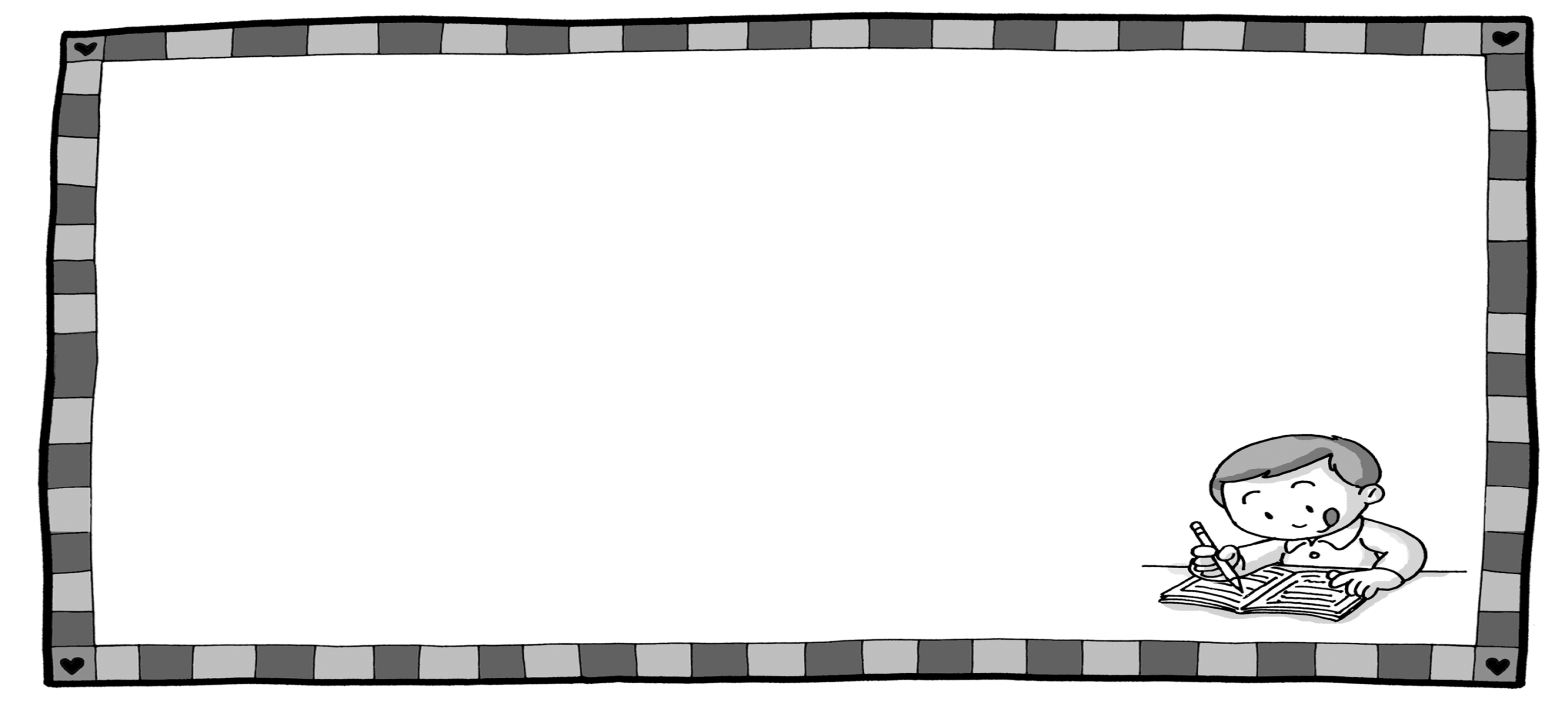        各位同學：請完成下列題目，並請小組長、老師簽名        整個活動的檢討、評量項目自評小組長評量老師複評1.了解朴子刺繡的由來、歷史沿革。2.了解及欣賞朴子刺繡意義及特色。3.能夠觀察並產生關懷愛護鄉土的情懷。4.能夠應用所學到的刺繡基本縫法5.參觀刺繡文化館的學習態度。(評量結果若為「很好」打「○」，「不錯」打「ν」，「加油」打「△」)(評量結果若為「很好」打「○」，「不錯」打「ν」，「加油」打「△」)(評量結果若為「很好」打「○」，「不錯」打「ν」，「加油」打「△」)(評量結果若為「很好」打「○」，「不錯」打「ν」，「加油」打「△」)